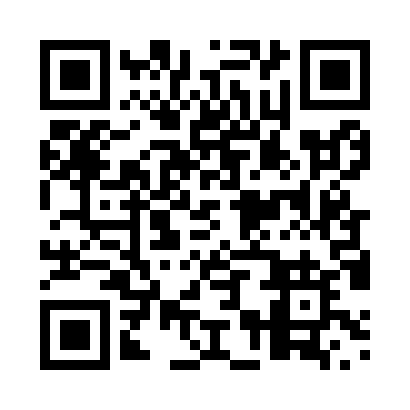 Prayer times for Burditt Lake, Ontario, CanadaWed 1 May 2024 - Fri 31 May 2024High Latitude Method: Angle Based RulePrayer Calculation Method: Islamic Society of North AmericaAsar Calculation Method: HanafiPrayer times provided by https://www.salahtimes.comDateDayFajrSunriseDhuhrAsrMaghribIsha1Wed4:075:531:126:178:3210:182Thu4:055:521:126:188:3310:213Fri4:025:501:126:198:3510:234Sat4:005:481:126:208:3610:255Sun3:585:471:126:208:3810:276Mon3:555:451:126:218:3910:307Tue3:535:441:126:228:4010:328Wed3:505:421:126:238:4210:349Thu3:485:411:126:248:4310:3710Fri3:465:391:126:258:4510:3911Sat3:435:381:126:268:4610:4112Sun3:415:361:126:268:4710:4313Mon3:395:351:126:278:4910:4614Tue3:365:341:126:288:5010:4815Wed3:345:321:126:298:5110:5016Thu3:325:311:126:308:5310:5317Fri3:305:301:126:308:5410:5518Sat3:275:291:126:318:5510:5719Sun3:255:271:126:328:5710:5920Mon3:235:261:126:338:5811:0221Tue3:215:251:126:338:5911:0422Wed3:195:241:126:349:0011:0623Thu3:185:231:126:359:0211:0724Fri3:175:221:126:359:0311:0825Sat3:175:211:126:369:0411:0826Sun3:165:201:126:379:0511:0927Mon3:165:191:126:389:0611:0928Tue3:165:181:136:389:0711:1029Wed3:155:181:136:399:0811:1130Thu3:155:171:136:399:0911:1131Fri3:155:161:136:409:1011:12